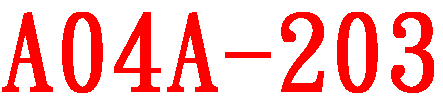 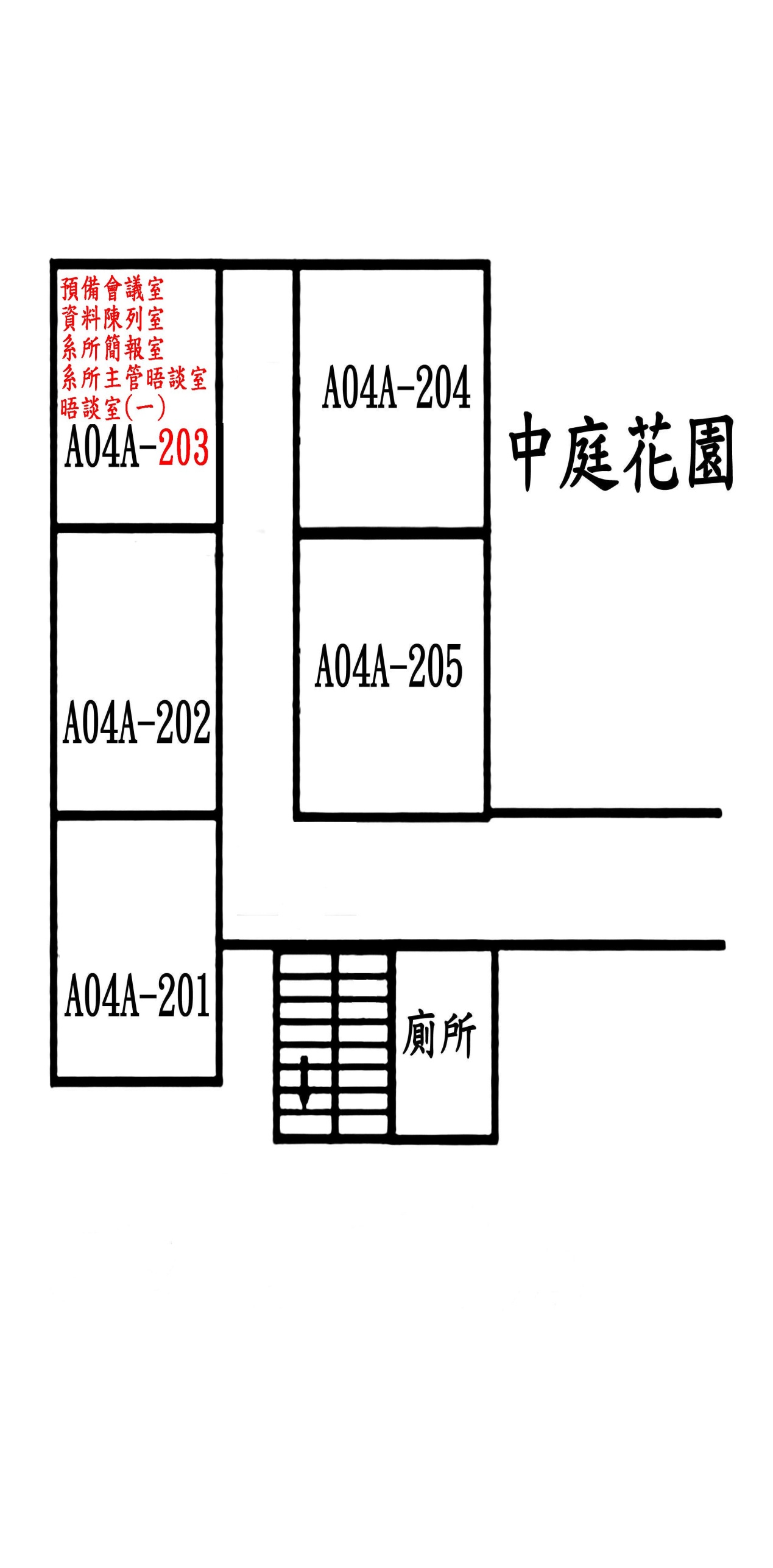 二樓平面圖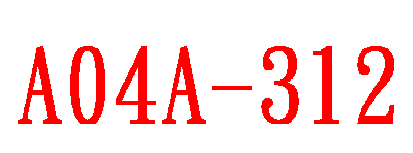 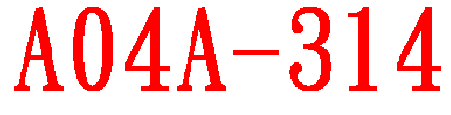 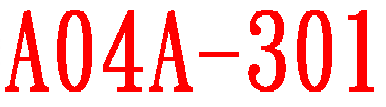 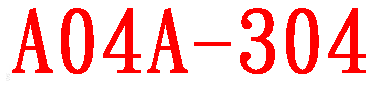 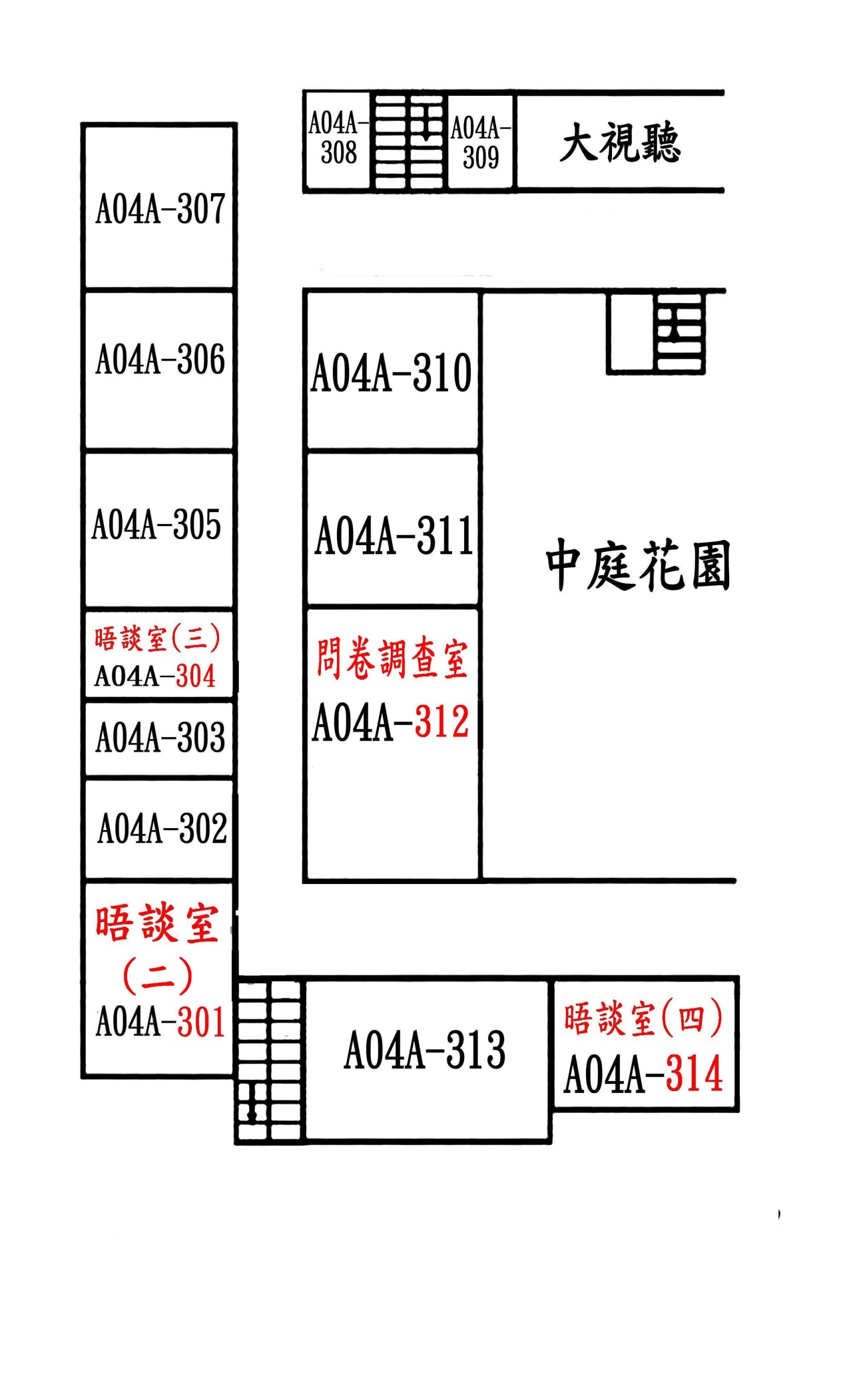 三樓平面圖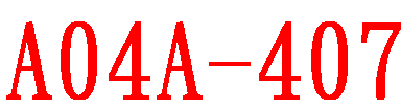 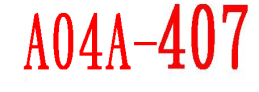 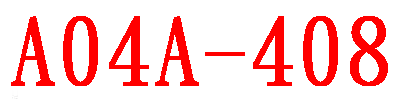 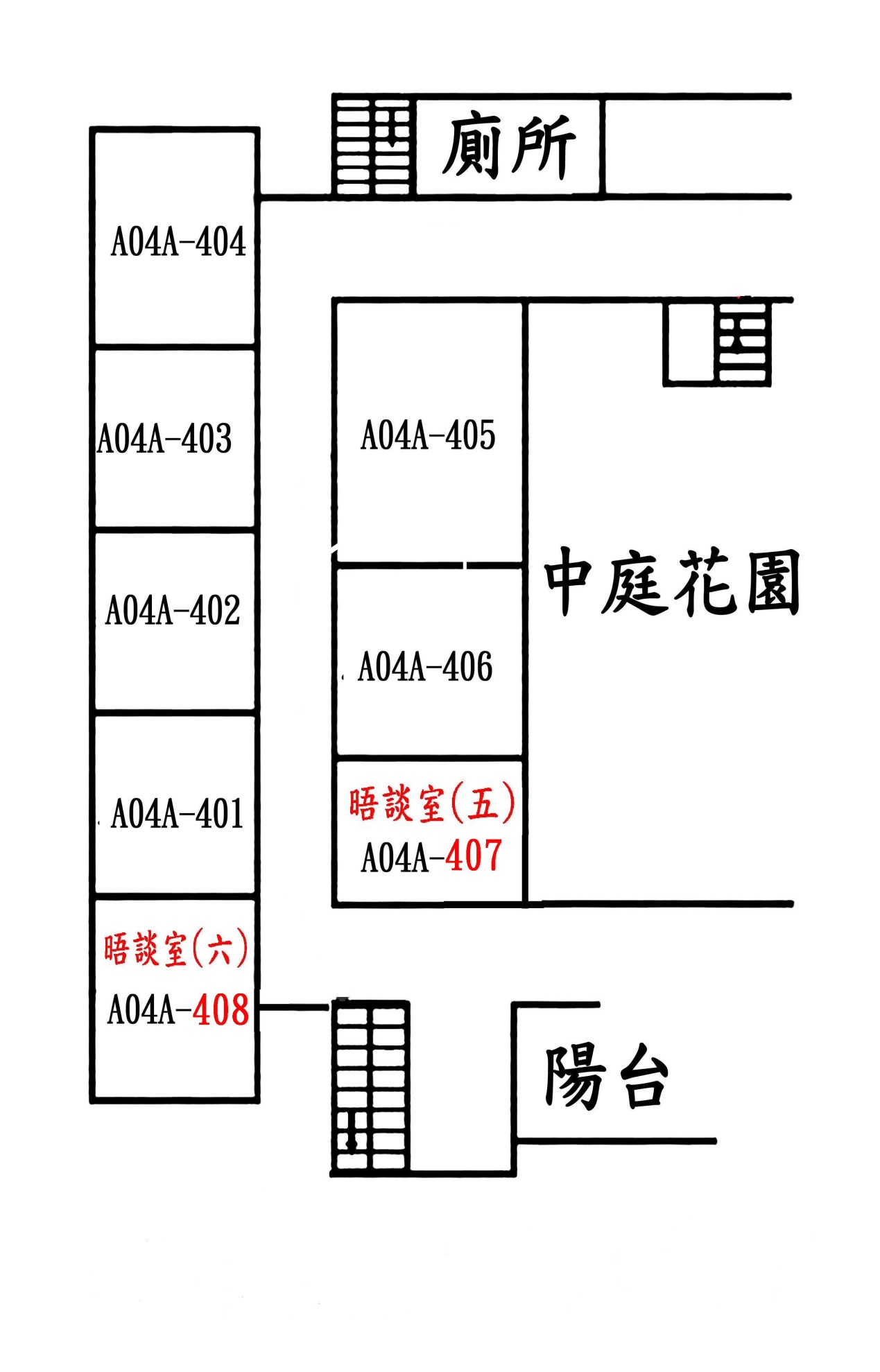 四樓平面圖